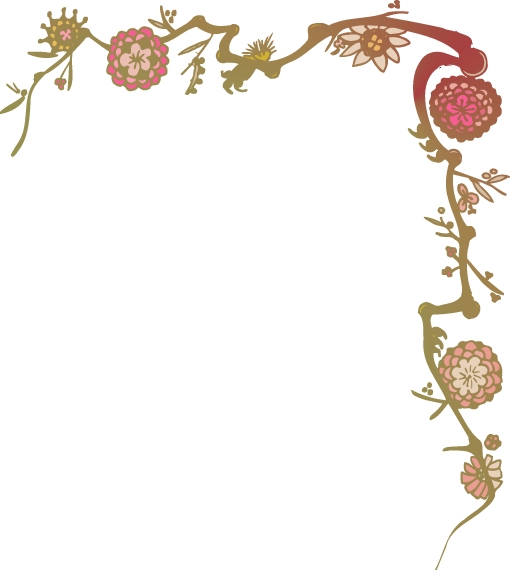 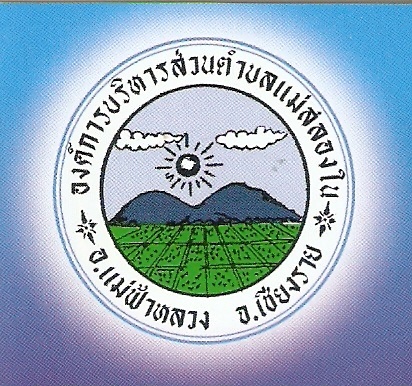 แผนการดำเนินงานประจำปีงบประมาณ 2562องค์การบริหารส่วนตำบลแม่สลองในอำเภอแม่ฟ้าหลวง  จังหวัดเชียงรายสำนักงานปลัด อบต.แม่สลองในโทร 053-730332 โทรสาร 053-730322 www.maesalongnai.go.th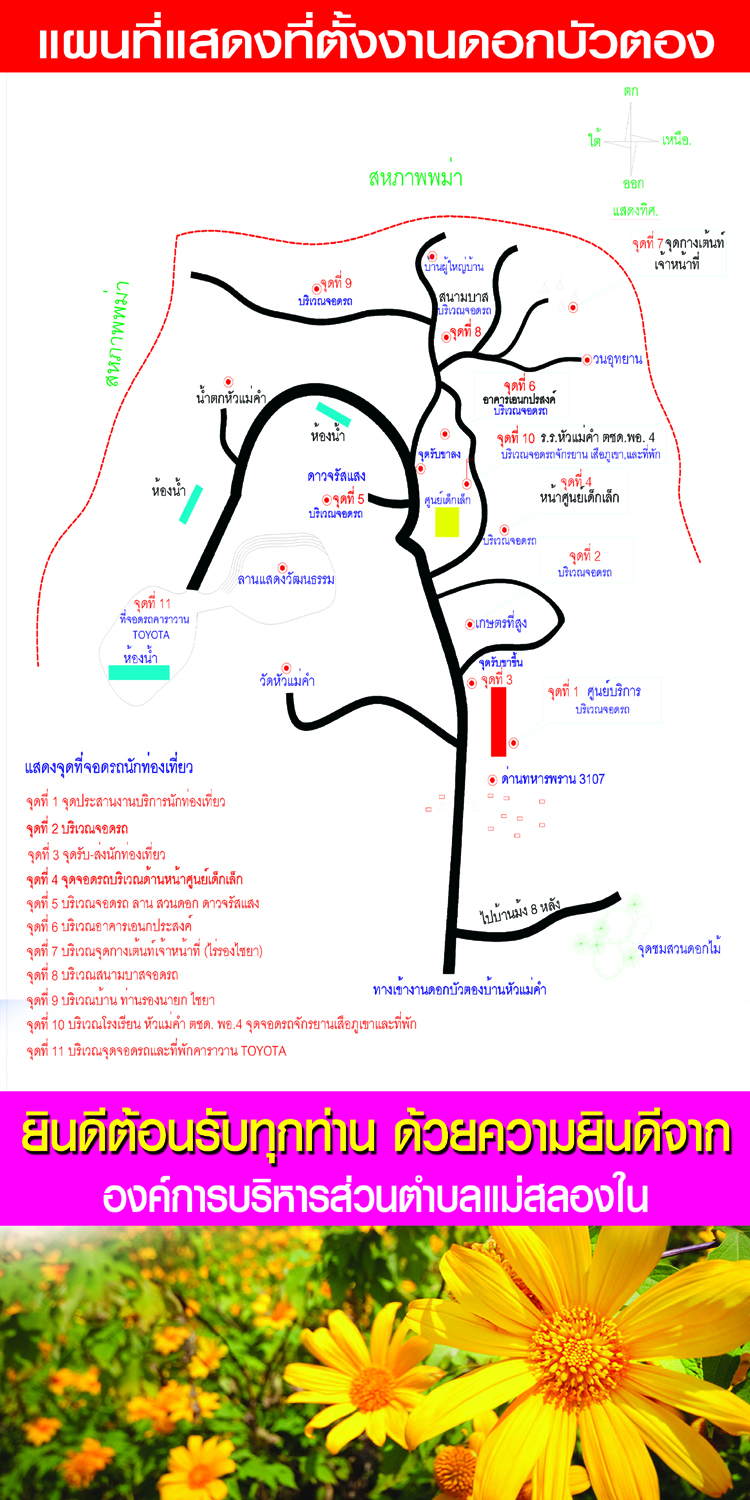 สารบัญ																				หน้าส่วนที่ 1		บทนำ								   1 - 2ส่วนที่ 2		บัญชีสรุปโครงการ กิจกรรมแผนการดำเนินงาน			   3 - 5ส่วนที่ 3		แผนการดำเนินงานประจำปีงบประมาณ 2556			6 -42-1-ส่วนที่  1    บทนำแผนการดำเนินงาน  หมายถึง  แผนการดำเนินงานขององค์กรปกครองส่วนท้องถิ่น ที่แสดงถึงรายละเอียด  แผนงาน โครงการและกิจกรรมที่ดำเนินการจริงทั้งหมดในพื้นที่ขององค์กรปกครองส่วนท้องถิ่นประจำงบประมาณนั้น ๆ1. จุดมุ่งหมายของแผนการดำเนินงาน	ตามระเบียบกระทรวงมหาดไทยว่าด้วยการจัดทำแผนพัฒนาขององค์กรปกครองส่วนท้องถิ่น พ.ศ.2548  กำหนดให้องค์กรปกครองส่วนท้องถิ่น  จัดทำแผนแผนยุทธศาสตร์การพัฒนา  และแผนการดำเนินงาน  สำหรับแผนการดำเนินงานนั้น แสดงถึงรายละเอียดของแผนงาน  / โครงการพัฒนา และกิจกรรมที่ดำเนินการจริงทั้งหมดในพื้นที่ขององค์กรปกครองส่วนท้องถิ่นประจำปีงบประมาณนั้น  ทำให้แนวทางในการดำเนินงานในปีงบประมาณนั้นขององค์กรปกครองสาวนท้องถิ่นมีความชัดเจนในการปฏิบัติมากขึ้น มีการประสานแลบูรณาการการทำงานกับหน่วยงานและการจำแนกรายละเอียดต่างๆของแผนงาน โครงการของแผนการดำเนินงาน ซึ่งจะทำให้การติดตามประเมินผลเมื่อสิ้นปีงบประมาณมีความสะดวกมากขึ้น  และแผนการดำเนินงานต้องดำเนินการให้แล้วเสร็จภายในเดือนธันวาคมของปีงบประมาณนั้น ๆ  หรือภายในสามสิบวันนับแต่วันนับแต่วันที่ตั้งงบประมาณดำเนินการหรือได้รับแจ้งแผนงาน โครงการจากหน่วยงานราชการส่วนกลาง  ส่วนภูมิภาค  รัฐวิสาหกิจหรือหน่วยงานอื่น ๆ ที่ต้องดำเนินการในพื้นที่องค์กรปกครองส่วนท้องถิ่นในปีงบประมาณนั้น  และการขยายเวลาและการแก้ไขแผนการดำเนินงานเป็นอำนาจของผู้บริหารท้องถิ่น	แผนการดำเนินงานเป็นเครื่องมือสำคัญในการบริหารงานของผู้บริหารท้องถิ่นเพื่อควบคุมการดำเนินงานให้เป็นไปอย่างมีประสิทธิภาพ  รวมทั้งยังเป็นเครื่องมือในการติดตามและประเมินผล  ดังนั้นแผนการดำเนินงานมีขั้นตอนในการจัดทำตามระเบียบฯ ดังนี้คณะกรรมการสนับสนุนการจัดทำแผนพัฒนาท้องถิ่นรวบรวมแผนงาน โครงการพัฒนาขององค์กรปกครองส่วนท้องถิ่น  หน่วยราชการส่วนกลาง ส่วนภูมิภาค  รัฐวิสาหกิจและหน่วยงานอื่น ๆ ที่ดำเนินการในพื้นที่ขององค์กรปกครองส่วนท้องถิ่น แล้วจัดทำร่างแผนการดำเนินงาน เสนอคณะกรรมการพัฒนาท้องถิ่นคณะกรรมการพัฒนาท้องถิ่นพิจารณาร่างแผนการดำเนินงาน  แล้วเสนอผู้บริหารท้องถิ่นประกาศใช้แผนการดำเนินงาน  ทั้งนี้ให้ปิดประกาศแผนการดำเนินงานภายในสิบห้าวันนับแต่วันที่ประกาศเพื่อให้ประชาชนในท้องถิ่นทราบโดยทั่วกันและต้องปิดประกาศไว้อย่างน้อยสามสิบวัน2.วัตถุประสงค์ของแผนการดำเนินงาน1.เพื่อแสดงถึงรายละเอียดของแผนงาน โครงการการพัฒนาและกิจกรรมที่ดำเนินการจริงทั้งหมดในพื้นที่ขององค์การบริหารส่วนตำบล ในปีงบประมาณ 2557-2-2.เพื่อให้คณะผู้บริหาร และเจ้าหน้าที่ที่เกี่ยวข้องมีความรู้ความเข้าใจในการบริหารจัดการโครงการกิจกรรม3.เพื่อให้การบริหารจัดการทรัพยากรขององค์การบริหารส่วนตำบลตรงตามความต้องการทั้ง ปริมาณและคุณภาพตามลำดับความจำเป็นเร่งด่วน4. เพื่อเป็นแนวทางและควบคุมการปฏิบัติงานตามแผนยุทธศาสตร์การพัฒนาและแผนพัฒนาสามปีให้เป็นไปอย่างเหมาะสมและมีประสิทธิภาพ5. เพื่อให้การปฏิบัติงานพัฒนาตำบลเป็นไปด้วยความราบรื่นตั้งแต่ต้นจนถึงงานพัฒนาสำเร็จ บรรลุเป้าหมายและวัตถุประสงค์ตลอดจนการป้องกันการทุจริต3. ขั้นตอนการจัดทำแผนการดำเนินงานขั้นตอนที่ 1การจัดเก็บรวบรวมข้อมูล  ขั้นตอนที่ 2การจัดทำร่างแผนการดำเนินงานและเค้าโครงของแผนการดำเนินงานมี 2 ส่วน ดังนี้	ส่วนที่    1   บทนำ	ส่วนที่    2   บัญชีโครงการ/กิจกรรม ขั้นตอนที่ 3  การอนุมัติและประกาศใช้แผนการดำเนินงาน4.  ประโยชน์ของแผนการดำเนินงาน	แผนการดำเนินงานเป็นเครื่องมือสำคัญในการบริหารงานของผู้บริหาร เพื่อควบคุมการดำเนินงานให้เป็นไปอย่างมีประสิทธิภาพและประโยชน์ที่ได้รับการจัดทำแผนการดำเนินงานอยู่ที่ประชาชนในท้องถิ่น ซึ่งสามารถแก้ไขปัญหาความเดือดร้อนตรงตามความต้องการของประชาชนและจะทำให้คุณภาพชีวิตของประชาชนดีขึ้น รวมทั้งเป็นกลไกลในการประสานงานระหว่างหน่วยงานราชการส่วนกลาง  ส่วนภูมิภาค  รัฐวิสาหกิจหรือหน่วยงานอื่น ๆ แผนการดำเนินงานยังเป็นเครื่องมือในการติดตามตรวจสอบ ประเมินผลในการดำเนินงานและใช้ทรัพยากรการบริหารของท้องถิ่นอย่างมีประสิทธิภาพและเกิดประโยชน์สาธารณะสูงสุด-3-									ส่วนที่  2			บัญชีสรุปโครงการและงบประมาณแผนดำเนินงานประจำปีงบประมาณ  พ.ศ. 2562องค์การบริหารส่วนตำบลแม่สลองใน-4-บัญชีสรุปโครงการและงบประมาณแผนดำเนินงานประจำปีงบประมาณ  พ.ศ. 2560องค์การบริหารส่วนตำบลแม่สลองใน-5-บัญชีสรุปโครงการและงบประมาณแผนดำเนินงานประจำปีงบประมาณ  พ.ศ. 2560องค์การบริหารส่วนตำบลแม่สลองในส่วนที่ 3บัญชีโครงการ/กิจกรรม/งบประมาณแผนการดำเนินงาน ประจำปีงบประมาณ  พ.ศ. 2562องค์การบริหารส่วนตำบลแม่สลองในยุทธศาสตร์ที่	1     การพัฒนาโครงสร้างพื้นฐานและระบบโลจิสติกส์เชื่อมโยงกลุ่มจังหวัดอาเซียน+6 และGMSแนวทางที่	1.1	แนวทางการพัฒนา พัฒนาการบริหารจัดการโครงสร้างพื้นฐานรองรับการเจริญเติบโตของท้องถิ่นเพื่อเชื่อมโยงกลุ่มจังหวัดอาเซียน+6และGMS-12-ยุทธศาสตร์ที่ 2 การพัฒนาด้านเศรษฐกิจและการท่องเที่ยวแนวทางที่1 แนวทางการพัฒนา ส่งเสริมและพัฒนาการเกษตรตามแนวทางปรัชญาเศรษฐกิจพอเพียง-14-ยุทธศาสตร์ที่ 2 การพัฒนาด้านเศรษฐกิจและการท่องเที่ยวแนวทางที่ 2  แนวทางการพัฒนา ส่งเสริมอาชีพและการตลาดเพิ่มศักยภาพผลิตภัณฑ์ในท้องถิ่นให้ได้มาตรฐาน-6-.ยุทธศาสตร์ที่ 2 การพัฒนาด้านเศรษฐกิจและการท่องเที่ยวแนวทางที่ 3  แนวทางการพัฒนา ส่งเสริมและพัฒนาอาชีพการ่องเที่ยววิถีชีวิตต่อละอัตลักณ์ของคนในชุมชน-7-ยุทธศาสตร์ที่ 2 การพัฒนาด้านเศรษฐกิจและการท่องเที่ยวแนวทางที่ 4  แนวทางการพัฒนา ส่งเสริมอนุรักษ์เผยพร่ศิลปวัฒนธรรมประเพณีท้องถิ่นยุทธศาสตร์ที่	3การพัฒนาการศึกษาและสาธารณสุขแนวทางที่	1	แนวทางการพัฒนา ส่งเสริมและพัฒนาการศึกษาทั้งในระบบนอกระบบและการศึกษาตามอัธยาศัยให้ได้มาตรฐาน-18-ยุทธศาสตร์ที่	3การพัฒนาการศึกษาและสาธารณสุขแนวทางที่	1	แนวทางการพัฒนา ส่งเสริมและพัฒนาการศึกษาทั้งในระบบนอกระบบและการศึกษาตามอัธยาศัยให้ได้มาตรฐาน-19--20--21--22--23-ยุทธศาสตร์ที่	3การพัฒนาการศึกษาและสาธารณสุขแนวทางที่	2	แนวทางการพัฒนา ส่งเสริมและสนับสนุนการพัฒนาระบบบริการสาธารณสุข-24-ยุทธศาสตร์ที่	3การพัฒนาการศึกษาและสาธารณสุขแนวทางที่	2	แนวทางการพัฒนา ส่งเสริมและสนับสนุนการพัฒนาระบบบริการสาธารณสุข-25-ยุทธศาสตร์ที่	4การพัฒนาคุณภาพชีวิตและการป้องกันบรรเทาสาธารณภัยแนวทางที่	1 แนวทางการพัฒนา รักษาความสงบเรียนร้อยเพื่อความปลอดภัยในชีวิตและทรัพย์สินของประชาชน-26-ยุทธศาสตร์ที่	4การพัฒนาคุณภาพชีวิตและการป้องกันบรรเทาสาธารณภัยแนวทางที่	2 แนวทางการพัฒนา ป้องกันและบรรเทาสาธารณภัย-29-ยุทธศาสตร์ที่	4การพัฒนาคุณภาพชีวิตและการป้องกันบรรเทาสาธารณภัยแนวทางที่	3 แนวทางการพัฒนา ป้องกันและแก้ไขปัญหายาเสพติด อบายมุขสื่อด้านอิเล็กทรอนิกส์และปัญหาแรงงานต่างด้าว-30-ยุทธศาสตร์ที่	4การพัฒนาคุณภาพชีวิตและการป้องกันบรรเทาสาธารณภัยแนวทางที่	4  แนวทางการพัฒนา พัฒนาคุณภาพชีวิตเด็กเยาวชน สตรี ผู้สูงอายุผู้พิการและผู้ด้อยโอกาส-31-ยุทธศาสตร์ที่	5การบริหารจัดการทรัพยากรธรรมชาติและสิ่งแวดล้อมให้สมบูรณ์และยั่งยืนแนวทางที่	1แนวทางการพัฒนา ส่งเสริมและพัฒนาการอนุรักษ์ทรัพยากรธรรมชาติและสิ่งแวดล้อม-32-ยุทธศาสตร์ที่	6การพัฒนาประสิทธิภาพในการบริหารจัดการแนวทางที่	1	แนวทางการพัฒนา พัฒนาศักยภาพบุคลากรท้องถิ่น-35-ยุทธศาสตร์ที่	6การพัฒนาประสิทธิภาพในการบริหารจัดการแนวทางที่	2	แนวทางการพัฒนา พัฒนาประสิทธิภาพในการบริหารจัดการภายใต้หลักธรมาภิบาล-36-ยุทธศาสตร์ที่	6การพัฒนาประสิทธิภาพในการบริหารจัดการแนวทางที่	3	แนวทางการพัฒนา ส่งเสริมการมีส่วนร่วมในการพัฒนาท้องถิ่นทุกภาคส่วน-37-ยุทธศาสตร์ที่	6การพัฒนาประสิทธิภาพในการบริหารจัดการแนวทางที่	4        แนวทางการพัฒนา พัฒนาปรับปรุงเครื่องใช้เทคโนโลยี-38-ยุทธศาสตร์ที่	6การพัฒนาประสิทธิภาพในการบริหารจัดการแนวทางที่	4        แนวทางการพัฒนา พัฒนาปรับปรุงเครื่องใช้เทคโนโลยี-39-ยุทธศาสตร์ที่	6การพัฒนาประสิทธิภาพในการบริหารจัดการแนวทางที่	4        แนวทางการพัฒนา พัฒนาปรับปรุงเครื่องใช้เทคโนโลยียุทธศาสตร์/แนวทางการพัฒนาจำนวนโครงการที่ดำเนินการคิดเป็นร้อยละของโครงการทั้งหมดจำนวนงบประมาณคิดเป็นร้อยละของงบประมาณทั้งหมดหน่วยดำเนินการยุทธศาสตร์การพัฒนาโครงสร้างพื้นฐานและระบบโลจิสติกส์เชื่อมโยงกลุ่มจังหวัดกลุ่มอาเซียน +6 และ GMS1.1.แนวทางการพัฒนาบริหารจัดการโครงสร้างพื้นฐานรองรับการเจริญเติบโตของท้องถิ่นเพื่อเชื่อมโยงกลุ่มจังหวัดกลุ่มอาเซียน+6 และGMS179,016,600ส่วนโยธาส่วนโยธารวม179,016,600ยุทธศาสตร์การพัฒนาด้านเศรษฐกิจและการท่องเที่ยว2.1.แนวทางการพัฒนาส่งเสริมอนุรักษ์และเผยแพร่ศิลปวัฒนธรรมประเพณีท้องถิ่น227,603,700สำนักงานปลัดรวม227,603,700ยุทธศาสตร์/แนวทางการพัฒนาจำนวนโครงการที่ดำเนินการคิดเป็นร้อยละของโครงการทั้งหมดจำนวนงบประมาณคิดเป็นร้อยละของงบประมาณทั้งหมดหน่วยดำเนินการยุทธศาสตร์การพัฒนาการศึกษาและสาธารณสุข3.1.แนวทางการพัฒนาส่งเสริมและพัฒนาการศึกษาทั้งในระบบนอกระบบและการศึกษาตามอัธยาศัยให้ได้มาตรฐาน3.2.แนวทางการพัฒนาส่งเสริมและสนับสนุนการพัฒนาระบบบริการสาธารณสุข33823,227,580900,000ส่วนการศึกษาส่วนการศึกษารวม4124,127,580ยุทธศาสตร์การพัฒนาคุณภาพชีวิตและการป้องกันบรรเทาสาธารณภัย4.1.แนวทางการพัฒนารักษาความสงบเรียบร้อยเพื่อความปลอดภัยในชีวิตและทรัพย์สินของประชาชน4.2.แนวทางการพัฒนาป้องกันและบรรเทาสาธารณภัย4.3.แนวทางการพัฒนาป้องกันและแก้ไขปัญหายาเสพติดอบายมุขสื่อด้านอิเล็คทรอนิกส์และปัญหาแรงงานต่างด้าว4.4.แนวทางการพัฒนาคุณภาพชีวิตเด็กเยาวชนสนตรีผู้สูงอายุผู้พิการและผู้ด้อยโอกาส96661,200,000695,000620,00017,776,400สำนักงานปลัดสำนักงานปลัดรวม151,895,000ยุทธศาสตร์/แนวทางการพัฒนาจำนวนโครงการที่ดำเนินการคิดเป็นร้อยละของโครงการทั้งหมดจำนวนงบประมาณคิดเป็นร้อยละของงบประมาณทั้งหมดหน่วยดำเนินการยุทธศาสตร์การพัฒนาด้านการบริหารจัดการทรัพยากรธรรมชาติและสิ่งแวดล้อมให้สมบูรณ์และยั่งยืน5.1.แนวทางการพัฒนาส่งเสริมและพัฒนาการอนุรักษ์ทรัพยากรธรรมชาติและสิ่งแวดล้อม41,200,000สำนักงานปลัดสำนักงานปลัดรวม41,200,000ยุทธศาสตร์การพัฒนาด้านการพัฒนาการเมืองการบริหาร6.1.แนวทางการพัฒนาศักยภาพบุคลากรท้องถิ่น6.2.แนวทางการพัฒนาประสิทธิภาพในการบริหารจัดการภายใต้หลักธรรมมาภิบาล6.3.แนวทางการพัฒนาส่งเสริมการมีส่วนร่วมในการพัฒนาท้องถิ่นของทุกภาคส่วน6.4.แนวทางการพัฒนาปรับปรุงเครื่องใช้และเทคโนโลยี1132284,310,000700,000115,0001,849,330สำนักงานปลัดสำนักงานปลัดสำนักงานปลัดรวม446,947,330รวมทั้งสิ้น14350,790,210ลำดับที่โครงการ/กิจกรรมรายละเอียด/โครงการ/กิจกรรมงบประมาณสถานที่ดำเนินการหน่วยดำเนินการพ.ศ..2561พ.ศ..2561พ.ศ..2561พ.ศ.2562พ.ศ.2562พ.ศ.2562พ.ศ.2562พ.ศ.2562พ.ศ.2562พ.ศ.2562พ.ศ.2562พ.ศ.2562ลำดับที่โครงการ/กิจกรรมรายละเอียด/โครงการ/กิจกรรมงบประมาณสถานที่ดำเนินการหน่วยดำเนินการต.ค.พ.ย.ธ.ค.ม.ค.ก.พ.มี.ค.เม.ย.พ.ค.มิ.ย.ก.ค.ส.ค.ก.ย.1,258,000(งบ อบต.)พื้นที่ตำบลแม่สลองในส่วนโยธา989,000(งบ อบต.)พื้นที่ตำบลแม่สลองในส่วนโยธา241,000(งบ อบต.)พื้นที่ตำบลแม่สลองในส่วนโยธาลำดับที่โครงการ/กิจกรรมรายละเอียด/โครงการ/กิจกรรมงบประมาณสถานที่ดำเนินการหน่วยดำเนินการพ.ศ.2561พ.ศ.2561พ.ศ.2561พ.ศ.2562พ.ศ.2562พ.ศ.2562พ.ศ.2562พ.ศ.2562พ.ศ.2562พ.ศ.2562พ.ศ.2562พ.ศ.2562ลำดับที่โครงการ/กิจกรรมรายละเอียด/โครงการ/กิจกรรมงบประมาณสถานที่ดำเนินการหน่วยดำเนินการต.ค.พ.ย.ธ.ค.ม.ค.ก.พ.มี.ค.เม.ย.พ.ค.มิ.ย.ก.ค.ส.ค.ก.ย.1ค่าต้อนรับบุคคลหรือคณะบุคคลเพื่อเตรียมความพร้อมต้อนรับบุคคลหรือคณะบุคคลที่มาเยือนตำบลแม่สลองใน500,000(งบ อบต.)พื้นที่ตำบลแม่สลองในกองศึกษา250,000(งบ อบต.)พื้นที่ตำบลแม่สลองในกองศึกษา3500,000(งบ อบต.)พื้นที่ตำบลแม่สลองในกองศึกษา4500,000(งบ อบต.)พื้นที่ตำบลแม่สลองในกองศึกษา5500,000(งบ อบต.)พื้นที่ตำบลแม่สลองในกองศึกษาลำ ดับที่โครงการ/กิจกรรมรายละเอียด/โครงการ/กิจกรรมงบประมาณสถานที่ดำเนินการหน่วยดำเนินการพ.ศ.2561พ.ศ.2561พ.ศ.2561พ.ศ.2562พ.ศ.2562พ.ศ.2562พ.ศ.2562พ.ศ.2562พ.ศ.2562พ.ศ.2562พ.ศ.2562พ.ศ.2562ลำ ดับที่โครงการ/กิจกรรมรายละเอียด/โครงการ/กิจกรรมงบประมาณสถานที่ดำเนินการหน่วยดำเนินการต.ค.พ.ย.ธ.ค.ม.ค.ก.พ.มี.ค.เม.ย.พ.ค.มิ.ย.ก.ค.ส.ค.ก.ย.1500,000(งบ อบต.)พื้นที่ตำบลแม่สลองในกองศึกษา250,000(งบ อบต.)พื้นที่ตำบลแม่สลองในกองศึกษา3500,000(งบ อบต.)พื้นที่ตำบลแม่สลองในกองศึกษา4500,000(งบ อบต.)พื้นที่ตำบลแม่สลองในกองศึกษา5500,000(งบ อบต.)พื้นที่ตำบลแม่สลองในกองศึกษาลำ ดับที่โครงการ/กิจกรรมรายละเอียด/โครงการ/กิจกรรมงบประมาณสถานที่ดำเนินการหน่วยดำเนินการพ.ศ.2561พ.ศ.2561พ.ศ.2561พ.ศ.2562พ.ศ.2562พ.ศ.2562พ.ศ.2562พ.ศ.2562พ.ศ.2562พ.ศ.2562พ.ศ.2562พ.ศ.2562ลำ ดับที่โครงการ/กิจกรรมรายละเอียด/โครงการ/กิจกรรมงบประมาณสถานที่ดำเนินการหน่วยดำเนินการต.ค.พ.ย.ธ.ค.ม.ค.ก.พ.มี.ค.เม.ย.พ.ค.มิ.ย.ก.ค.ส.ค.ก.ย.1ค่าของขวัญ รางวัลในการจัดกิจกรรมต่าง ๆ ที่มีความจำเป็นเหมาะสม ค่าพวงมาลัย ค่าดอกไม้และพวงมาลัยสำหรับพิธีต่างๆ ที่มีความจำเป็นและเหมาะสมเพื่อจ่ายเป็นค่าพวงมาลัยสำหรับจัดพิธีการต่างๆ ที่มีความจำเป็นและเหมาะสม150,000(งบ อบต.)พื้นที่ตำบลแม่สลองในกองศึกษา2โครงการเผยแพร่และประชาสัมพันธ์การดำเนินงานของ อปท.เพื่อเผยแพร่ข้อมูลข่าวสารของหน่วยงานให้ทั่วถีง 100,000(งบ อบต.)พื้นที่ตำบลแม่สลองในกองศึกษา3500,000(งบ อบต.)พื้นที่ตำบลแม่สลองในกองศึกษา4500,000(งบ อบต.)พื้นที่ตำบลแม่สลองในกองศึกษา5500,000(งบ อบต.)พื้นที่ตำบลแม่สลองในกองศึกษาลำ ดับที่โครงการ/กิจกรรมรายละเอียด/โครงการ/กิจกรรมงบประมาณสถานที่ดำเนินการหน่วยดำเนินการพ.ศ.2561พ.ศ.2561พ.ศ.2561พ.ศ.2562พ.ศ.2562พ.ศ.2562พ.ศ.2562พ.ศ.2562พ.ศ.2562พ.ศ.2562พ.ศ.2562พ.ศ.2562ลำ ดับที่โครงการ/กิจกรรมรายละเอียด/โครงการ/กิจกรรมงบประมาณสถานที่ดำเนินการหน่วยดำเนินการต.ค.พ.ย.ธ.ค.ม.ค.ก.พ.มี.ค.เม.ย.พ.ค.มิ.ย.ก.ค.ส.ค.ก.ย.1งานรัฐพิธี และวันสำคัญทางศาสนาเพื่อให้ความสำคัญทางรัฐพิธี วันสำคัญทางศาสนา500,000(งบ อบต.)พื้นที่ตำบลแม่สลองในกองศึกษา250,000(งบ อบต.)พื้นที่ตำบลแม่สลองในกองศึกษา3500,000(งบ อบต.)พื้นที่ตำบลแม่สลองในกองศึกษา4500,000(งบ อบต.)พื้นที่ตำบลแม่สลองในกองศึกษา5500,000(งบ อบต.)พื้นที่ตำบลแม่สลองในกองศึกษาลำดับที่โครงการ/กิจกรรมรายละเอียด/โครงการ/กิจกรรมงบประมาณสถานที่ดำเนินการหน่วยดำเนินการพ.ศ..2559พ.ศ..2559พ.ศ..2559พ.ศ.2560พ.ศ.2560พ.ศ.2560พ.ศ.2560พ.ศ.2560พ.ศ.2560พ.ศ.2560พ.ศ.2560พ.ศ.2560ลำดับที่โครงการ/กิจกรรมรายละเอียด/โครงการ/กิจกรรมงบประมาณสถานที่ดำเนินการหน่วยดำเนินการต.ค.พ.ย.ธ.ค.ม.ค.ก.พ.มี.ค.เม.ย.พ.ค.มิ.ย.ก.ค.ส.ค.ก.ย.1โครงการส่งเสริมการจ้างนักเรียน และนักศึกษาปฏิบัติงานในช่วงปิดภาคเรียน และวันวันหยุดเพื่อให้นักเรียนมีรายได้ในช่วงปิดภาคเรียน200,000(งบ อบต.)พื้นที่ตำบลแม่สลองในกองศึกษาฯ2โครงการสนับสนุนและส่งเสริมด้านวิชาการจัดนิทรรศการสื่อการสอนและผลงานต่าง ๆเพื่อให้นักเรียนมีสื่อการเรียนการสอนมาตรฐาน100,000(งบ อบต.)พื้นที่ตำบลแม่สลองในกองศึกษาฯ3โครงการส่งเสริมด้านวิชาการพัฒนาผู้ดูแลเด็กของศูนย์พัฒนาเด็กเล็ก สำหรับหัวหน้าศูนย์ ครูผู้ดูแลเด็กเพื่อส่งเสริมให้บุคลากรมีความรู้เพิ่ม200,000(งบ อบต.)พื้นที่ตำบลแม่สลองในกองศึกษาฯ4โครงการสนับสนุนและพัฒนาด้านคุณภาพชีวิตเด็กในศูนย์พัฒนาเด็กเล็กให้มีรถรับส่งนักเรียนเพื่อให้อำนวยความสะดวกสำหรับนักเรียนที่อยู่ห่างไกลโรงเรียน300,000(งบ อบต.)พื้นที่ตำบลแม่สลองในกองศึกษาฯลำดับที่โครงการ/กิจกรรมรายละเอียด/โครงการ/กิจกรรมงบประมาณสถานที่ดำเนินการหน่วยดำเนินการพ.ศ..2559พ.ศ..2559พ.ศ..2559พ.ศ.2560พ.ศ.2560พ.ศ.2560พ.ศ.2560พ.ศ.2560พ.ศ.2560พ.ศ.2560พ.ศ.2560พ.ศ.2560ลำดับที่โครงการ/กิจกรรมรายละเอียด/โครงการ/กิจกรรมงบประมาณสถานที่ดำเนินการหน่วยดำเนินการต.ค.พ.ย.ธ.ค.ม.ค.ก.พ.มี.ค.เม.ย.พ.ค.มิ.ย.ก.ค.ส.ค.ก.ย.5โครงการบริหารสถานศึกษาการจัดกิจกรรมวันเด็กแห่งชาติ ประจำปี 2562เพื่อให้เด็กนักเรียนมีกิจกรรม และกล้าแสดงออก200,000(งบ อบต.)พื้นที่ตำบลแม่สลองในกองศึกษาฯ6โครงการบริหารสถานศึกษาสนับสนุนค่าอาหารกลางวันศูนย์พัฒนาเด็กเล็กเพื่อให้เด็กนักเรียนมีอาหารกลางวัน3,116,400(งบ อบต.)พื้นที่ตำบลแม่สลองในกองศึกษา7โครงการสนับสนุนสถานศึกษาศูนย์พัฒนาเด็กเล็กต้นแบบ การจัดกิจกรรมมอนแทสซอรี่ (Montessori)เพื่อให้เด็กนักเรียนมีกิจกรรม มาตรฐาน150,000(งบ อบต.)พื้นที่ตำบลแม่สลองในกองศึกษา8โครงการสนับสนุนสถานศึกษาจัดซื้อสื่อวัสดุการเรียนการสอนทางการศึกษาเพื่อให้เด็กนักเรียนมีสื่อการเรียนการสอนมาตรฐาน1,081,200(งบ อบต.)พื้นที่ตำบลแม่สลองในกองศึกษา9โครงการสนับสนุนสถานศึกษาค่าวัสดุรายหัวสำหรับศูนย์พัฒนาเด็กเล็ก ช่วงอายุ 2 – 5ปี จำนวน 636*1,700 บาท/คนเพี่อให้เป็นค่าวัสดุของศูนย์พัฒนาเด็กเล็ก1,081,200(งบ อบต.)พื้นที่ตำบลแม่สลองในกองศึกษาลำดับที่โครงการ/กิจกรรมรายละเอียด/โครงการ/กิจกรรมงบประมาณสถานที่ดำเนินการหน่วยดำเนินการพ.ศ..2559พ.ศ..2559พ.ศ..2559พ.ศ.2560พ.ศ.2560พ.ศ.2560พ.ศ.2560พ.ศ.2560พ.ศ.2560พ.ศ.2560พ.ศ.2560พ.ศ.2560ลำดับที่โครงการ/กิจกรรมรายละเอียด/โครงการ/กิจกรรมงบประมาณสถานที่ดำเนินการหน่วยดำเนินการต.ค.พ.ย.ธ.ค.ม.ค.ก.พ.มี.ค.เม.ย.พ.ค.มิ.ย.ก.ค.ส.ค.ก.ย.10โครงการสนับสนุนสถานศึกษาค่าอุปกรณ์การเรียนสำหรับเด็กเล็ก ช่วงอายุ 3 – 5ปี จำนวน 636*1,700 บาท/คนเพื่อให้เด็กนักเรียนมีอุปกรณ์การเรียนมาตรฐาน83,000(งบ อบต.)พื้นที่ตำบลแม่สลองในกองศึกษาฯ11โครงการสนับสนุนสถานศึกษาค่าเครื่องแบบนักเรียนสำหรับเด็กเล็ก ช่วงอายุ 3 – 5ปี จำนวน 418*300บาท/คนเพื่อให้นักเรียนมีเครื่องแบบนักเรียน125,400(งบ อบต.)พื้นที่ตำบลแม่สลองในกองศึกษาฯ12โครงการสนับสนุนสถานศึกษาค่ากิจกรรมพัฒนาเรียนรู้สำหรับ ศูนย์พัฒนาเด็กเล็ก ช่วงอายุ 3 – 5ปี จำนวน 418*300บาท/คนเพื่อให้นักเรียนมีกิจกรรมร่วมกัน กล้าแสดงออก สร้างสามัคคี179,740 (งบ อบต.)พื้นที่ตำบลแม่สลองในกองศึกษา13โครงการสนับสนุนสถานศึกษาค่าหนังสือเรียนสำหรับศูนย์พัฒนาเด็กเล็ก ช่วงอายุ 3 – 5ปี จำนวน 418*300บาท/คนเพื่อเป็นค่าหนังสือเรียนของนักเรียน83,600(งบ อบต.)พื้นที่ตำบลแม่สลแงในกองศึกษา14โครงการสนับสนุนสถานศึกษาจัดชื้ออาหารเสริม (นม) โรงเรียนสังกัดสำนักงานคณะกรรมการการศึกษาขั้นพื้นฐาน (สพฐ.) จำนวน 9 แห่งเพื่อเป็นค่าอาหารเสริม(นม) โรงเรียน 4,534,036(งบ อบต.)พื้นที่ตำบลแม่สลองในกองศึกษาลำดับที่โครงการ/กิจกรรมรายละเอียด/โครงการ/กิจกรรมงบประมาณสถานที่ดำเนินการหน่วยดำเนินการพ.ศ..2559พ.ศ..2559พ.ศ..2559พ.ศ.2560พ.ศ.2560พ.ศ.2560พ.ศ.2560พ.ศ.2560พ.ศ.2560พ.ศ.2560พ.ศ.2560พ.ศ.2560ลำดับที่โครงการ/กิจกรรมรายละเอียด/โครงการ/กิจกรรมงบประมาณสถานที่ดำเนินการหน่วยดำเนินการต.ค.พ.ย.ธ.ค.ม.ค.ก.พ.มี.ค.เม.ย.พ.ค.มิ.ย.ก.ค.ส.ค.ก.ย.15โครงการสนับสนุนสถานศึกษาจัดชื้ออาหารเสริม (นม) ศูนย์พัฒนาเด็กสังกัดองค์การบริหารส่วนตำบลแม่สอลงใน จำนวน 21 แห่ง เพื่อเป็นค่าอาหารเสริม(นม) ศูนย์พัฒนาเด็กเล็ก1,293,116(งบ อบต.)พื้นที่ตำบลแม่สลองในกองศึกษา16โครงการสนับสนุนสถานศึกษาจัดชื้ออาหารเสริม (นม) ศูนย์การศึกษานอกระบบและการศึกษาตามอัธยาศัย จำนวน 41 แห่งเพื่อเป็นค่าอาหารเสริม(นม) ศูนย์การศึกษานอกระบบและการศึกษาตามอัธยาศัย21,896(งบ อบต.)พื้นที่ตำบลแม่สลองในกองศึกษา17โครงการสนับสนุนสถานศึกษาสถานศึกษาอาหารกลางวัน สำหรับนักเรียนประถมศึกษา จำนวน 9 แห่งอุดหนุนโรงเรียน สพฐ.จำนวน 9  แห่ง8,920,000(งบ อบต.)พื้นที่ตำบลแม่สลองในกองศึกษา18โครงการสนับสนุนสถานศึกษาสถานศึกษาอาหารกลางวัน สำหรับนักเรียนศูนย์การเรียนรู้ชุมชนอุดหนุนโรงเรียน กศน.56,000(งบ อบต.)พื้นที่ตำบลแม่สลองในกองศึกษา19โครงการค่ายเยาวพัฒน์กศน.ตำบลแม่สลองในอุดหนุนโรงเรียน กศน.60,000(งบ อบต.)พื้นที่ตำบลแม่สลองในกองศึกษา20โครงการกีฬากลุ่มเครือข่ายพัฒนาการศึกษาตำบลแม่สลองในอุดหนุนกลุ่มเครือข่ายพัฒนาการศึกษาตำบลแม่สลองใน150,000(งบ อบต.)พื้นที่ตำบลแม่สลองในกองศึกษาลำดับที่โครงการ/กิจกรรมรายละเอียด/โครงการ/กิจกรรมงบประมาณสถานที่ดำเนินการหน่วยดำเนินการพ.ศ..2559พ.ศ..2559พ.ศ..2559พ.ศ.2560พ.ศ.2560พ.ศ.2560พ.ศ.2560พ.ศ.2560พ.ศ.2560พ.ศ.2560พ.ศ.2560พ.ศ.2560ลำดับที่โครงการ/กิจกรรมรายละเอียด/โครงการ/กิจกรรมงบประมาณสถานที่ดำเนินการหน่วยดำเนินการต.ค.พ.ย.ธ.ค.ม.ค.ก.พ.มี.ค.เม.ย.พ.ค.มิ.ย.ก.ค.ส.ค.ก.ย.21โครงการแข่งขันกีฬาสายสัมพันธ์กลุ่มดอกบัวตองบาน“บัวตองเกมส์”อุดหนุนสมาคมกลุ่มดอกบัวตอง200,000(งบ อบต.)พื้นที่ตำบลแม่สลองในกองศึกษา22โครงการเศรษฐกิจพอเพียงอุดหนุนโรงเรียน ตชด.พอ.340,000(งบ อบต.)พื้นที่ตำบลแม่สลองในกองศึกษา23โครงการ work shop การศึกษาสู่การทำงานอุดหนุนโรงเรียนบ้านห้วยผึ้ง150,000(งบ อบต.)พื้นที่ตำบลแม่สลองในกองศึกษา24โครงการตามหลักปรัชญาเศรษฐกิจพอเพียงอุดหนุนโรงเรียนบ้านห้วยหยวกป่าโซ85,000(งบ อบต.)พื้นที่ตำบลแม่สลองในกองศึกษา25โครงการสอนภาษาจีนในโรงเรียนอุดหนุนโรงเรียนชุมชนศึกษา (บ้านแม่แสลป)70,000(งบ อบต.)พื้นที่ตำบลแม่สลองในกองศึกษา26โครงการส่งเสริมแหล่งเรียนรู้เพื่อพัฒนาศักยภาพผู้เรียนอุดหนุนโรงเรียนบ้านห้วยหก72,000.(งบ อบต.)พื้นที่ตำบลแม่สลองในกองศึกษา27โครงการก่อบล็อกซีเมนต์แปลงเกษตรและการปลูกพืชผักเพื่อการเกษตรและอาหารกลางวันอุดหนุนโรงเรียน ตชด.บำรุงที่ 11270,000(งบ อบต.)พื้นที่ตำบลแม่สลองในกองศึกษา28โครงการเสริสร้างทักษะทางวิชาการอุดหนุนโรงเรียนดอยแสนใจ (ตชด.อนุสรณ์)160,000(งบ อบต.)พื้นที่ตำบลแม่สลองในกองศึกษา29โครงการแหล่งรู้เศรษฐกิจพอเพียงอุดหนุนโรงเรียน ตชด.เฉลิมพระเกียติฯ (บ้านนาโต่)90,000(งบ อบต.)พื้นที่ตำบลแม่สลองในกองศึกษาลำดับที่โครงการ/กิจกรรมรายละเอียด/โครงการ/กิจกรรมงบประมาณสถานที่ดำเนินการหน่วยดำเนินการพ.ศ..2559พ.ศ..2559พ.ศ..2559พ.ศ.2560พ.ศ.2560พ.ศ.2560พ.ศ.2560พ.ศ.2560พ.ศ.2560พ.ศ.2560พ.ศ.2560พ.ศ.2560ลำดับที่โครงการ/กิจกรรมรายละเอียด/โครงการ/กิจกรรมงบประมาณสถานที่ดำเนินการหน่วยดำเนินการต.ค.พ.ย.ธ.ค.ม.ค.ก.พ.มี.ค.เม.ย.พ.ค.มิ.ย.ก.ค.ส.ค.ก.ย.30โครงการพัฒนาคุณภาพการเรียนการสอนอุดหนุนโรงเรียนบ้านผาเดื่อ100,000(งบ อบต.)พื้นที่ตำบลแม่สลองในกองศึกษา31โครงการเกษตรอินทรีย์เพื่ออาหารกลางวันสู่การพัฒนาที่ยั่งยืนอุดหนุนโรงเรียน ตชด.บ้านนาโต่ (วปรอ.344อุปถัมภ์)100,000(งบ อบต.)พื้นที่ตำบลแม่สลองในกองศึกษา32โครงการฐานเรียนรู้เศรษฐกิจพอเพียงแบบยั่งยืนโรงเรียน ตชด.พอ.4อุดหนุนโรงเรียน ตชด.พอ.485,000(งบ อบต.)พื้นที่ตำบลแม่สลองในกองศึกษา33โครงการสอนภาษาจีนอุดหนุนโรงเรียนมนตรีวิทยา70,000(งบ อบต.)พื้นที่ตำบลแม่สลองในกองศึกษาลำดับที่โครงการ/กิจกรรมรายละเอียด/โครงการ/กิจกรรมงบประมาณสถานที่ดำเนินการหน่วยดำเนินการพ.ศ..2559พ.ศ..2559พ.ศ..2559พ.ศ.2560พ.ศ.2560พ.ศ.2560พ.ศ.2560พ.ศ.2560พ.ศ.2560พ.ศ.2560พ.ศ.2560พ.ศ.2560ลำดับที่โครงการ/กิจกรรมรายละเอียด/โครงการ/กิจกรรมงบประมาณสถานที่ดำเนินการหน่วยดำเนินการต.ค.พ.ย.ธ.ค.ม.ค.ก.พ.มี.ค.เม.ย.พ.ค.มิ.ย.ก.ค.ส.ค.ก.ย.1โครงการสัตว์ปลอดโรค คนปลอดภัยจากโรคพิษสุนัขบ้า ตามพระปณิธานศาสตร์ตราจารย์ ดร.สมเด็จพระเจ้าลูกเธอเจ้าฟ้าจุฬาภรณ์วลัยลักษณ์อัครราชกุมารีเพื่อประชาชนปราศจากโรคพิษสุนัขบ้า และมีคุณภาพชีวิตที่ดี80,000(งบ อบต.)พื้นที่ตำบลแม่สลองในสำนักปลัด2โครงการป้องกันและกำจัดโรคระบาดและโรคติดต่อต่างๆเพื่อให้ประชาชนในพื้นที่ห่างไกลโรคต่างๆ50,000(งบ อบต.)พื้นที่ตำบลแม่สลองใน3โครงการป้องกันและกำจัดโรคไข้เลือดออกเพื่อให้ประชาชนห่างจากโรคไข้เลือกออก50,000(งบ อบต.)พื้นที่ตำบลแม่สลองใน4โครงการประชาสัมพันธ์และสร้างความเข้าใจเกี่ยวกับข้อบัญญัติองค์การบริหารส่วนตำบลแม่สลองใน ว่าด้วยกิจกรรมที่เป็นอันตรายต่อสุขภาพเพื่อให้ประชาสัมพันธ์ให้ประชาชนเข้าใจระเบียบมากขึ้น20,000(งบ อบต.)พื้นที่ตำบลแม่สลองใน5โครงการป้องกันและแก้ไขปัญหาการตั้งครรภ์ในวัยรุ่นเพื่อให้ความรู้ และป้องกันการตั้งครรภ์ในวัยรุ่น100,000(งบ อบต)พื้นที่ตำบลแม่สลองในลำดับที่โครงการ/กิจกรรมรายละเอียด/โครงการ/กิจกรรมงบประมาณสถานที่ดำเนินการหน่วยดำเนินการพ.ศ..2559พ.ศ..2559พ.ศ..2559พ.ศ.2560พ.ศ.2560พ.ศ.2560พ.ศ.2560พ.ศ.2560พ.ศ.2560พ.ศ.2560พ.ศ.2560พ.ศ.2560ลำดับที่โครงการ/กิจกรรมรายละเอียด/โครงการ/กิจกรรมงบประมาณสถานที่ดำเนินการหน่วยดำเนินการต.ค.พ.ย.ธ.ค.ม.ค.ก.พ.มี.ค.เม.ย.พ.ค.มิ.ย.ก.ค.ส.ค.ก.ย.6โครงการประเมินสิ่งแวดล้อมจากการดำเนินงานจัดการขยะเพื่อให้ชุมชนน่าอยู่500,000(งบ อบต.)พื้นที่ตำบลแม่สลองในสำนักปลัด7โครงการพระราชดำริด้านสาธารณสุขเพื่อดำเนินการตามโครงการ ตามนโยบายของรัฐบาล50,000(งบ อบต.)พื้นที่ตำบลแม่สลองในสำนักปลัด8โครงการดำเนินงานป้องกันและแก้ไขปัญหาโรคขาดสารไอโอดีนอย่างเข้มแข็งและยั่งยืนเพื่อป้องกันการขาดสารไอโอดีน50,000(งบ อบต.)พื้นที่ตำบลแม่สลองในสำนักปลัดลำดับที่โครงการ/กิจกรรมรายละเอียด/โครงการ/กิจกรรมงบประมาณสถานที่ดำเนินการหน่วยดำเนินการพ.ศ..2561พ.ศ..2561พ.ศ..2561พ.ศ.2562พ.ศ.2562พ.ศ.2562พ.ศ.2562พ.ศ.2562พ.ศ.2562พ.ศ.2562พ.ศ.2562พ.ศ.2562ลำดับที่โครงการ/กิจกรรมรายละเอียด/โครงการ/กิจกรรมงบประมาณสถานที่ดำเนินการหน่วยดำเนินการต.ค.พ.ย.ธ.ค.ม.ค.ก.พ.มี.ค.เม.ย.พ.ค.มิ.ย.ก.ค.ส.ค.ก.ย.1โครงการปฏิบัติงานของศูนย์รวมข้อมูลข่าวสารจัดซื้อจัดจ้างระดับอำเภอเพื่อให้การปฏิบัติงานจัดซื้อจัดจ้างมีความโปร่งใส ตรวจสอบได้100,000(งบ อบต.)พื้นที่ตำบลแม่สลองในสักนักปลัด2โครงการรณรงค์ป้องกันและปราบปรามการทุจริตคอร์รัปชั่นเพื่อป้องกันการทุจริตในหน่วยงาน100,000(งบ อบต.)พื้นที่ตำบลแม่สลองในสำนักปลัด350,000(งบ อบต.)พื้นที่ตำบลแม่สลองในสำนักปลัด450,000(งบ อบต.)พื้นที่ตำบลแม่สลองในสำนักปลัด5200,000(งบ อบต.)พื้นที่ตำบลแม่สลองในสำนักปลัด6100,000(งบ อบต.)พื้นที่ตำบลแม่สลองในสำนักปลัด7100,000(งบ อบต.)พื้นที่ตำบลแม่สลองในสำนักปลัดลำดับที่โครงการ/กิจกรรมรายละเอียด/โครงการ/กิจกรรมงบประมาณสถานที่ดำเนินการหน่วยดำเนินการพ.ศ..2559พ.ศ..2559พ.ศ..2559พ.ศ.2560พ.ศ.2560พ.ศ.2560พ.ศ.2560พ.ศ.2560พ.ศ.2560พ.ศ.2560พ.ศ.2560พ.ศ.2560ลำดับที่โครงการ/กิจกรรมรายละเอียด/โครงการ/กิจกรรมงบประมาณสถานที่ดำเนินการหน่วยดำเนินการต.ค.พ.ย.ธ.ค.ม.ค.ก.พ.มี.ค.เม.ย.พ.ค.มิ.ย.ก.ค.ส.ค.ก.ย.1เพื่อให้ความช่วยเหลือเบื้องต้น ลดบรรเทาความเดือดร้อนประชาชน100,000(งบ อบต.)พื้นที่ตำบลแม่สลองในสำนักปลัด2เพื่อประชาชนได้รับความสะดวก ในการรับบริการในพื้นที่100,000(งบ อบต.)พื้นที่ตำบลแม่สลองในสำนักปลัด3เพื่อบรรเทาภความหนาว สำหรับประชาชน150,000(งบ อบต.)พื้นที่ตำบลแม่สลองในสำนักปลัด4เพื่อบรรเทาความเดือดร้อน ประชาชนเบื้องต้น100,000(งบ อบต.)พื้นที่ตำบลแม่สลองในสำนักปลัด5เพื่อช่วยเหลือผู้ประสบภัยเบื้องต้น25,000(งบ อบต.)อุดหนุนอำเภอแม่ฟ้าหลวงสำนักปลัดลำดับที่โครงการ/กิจกรรมรายละเอียด/โครงการ/กิจกรรมงบประมาณสถานที่ดำเนินการหน่วยดำเนินการพ.ศ..2559พ.ศ..2559พ.ศ..2559พ.ศ.2560พ.ศ.2560พ.ศ.2560พ.ศ.2560พ.ศ.2560พ.ศ.2560พ.ศ.2560พ.ศ.2560พ.ศ.2560ลำดับที่โครงการ/กิจกรรมรายละเอียด/โครงการ/กิจกรรมงบประมาณสถานที่ดำเนินการหน่วยดำเนินการต.ค.พ.ย.ธ.ค.ม.ค.ก.พ.มี.ค.เม.ย.พ.ค.มิ.ย.ก.ค.ส.ค.ก.ย.1โครงการจ่ายเงินรางวัลในคดีจับกุมผู้กระทำผิดตามกฎหมายจราจรทางบกเพื่อลดอุบัติเหตุในพื้นที่ตำบลแม่สลองใน50,000(งบ อบต.)พื้นที่ตำบลแม่สลองในกองคลัง2โครงการจัดค่ายบำบัดปรับเปลี่ยนพฤติกรรมผู้เสพและผู้ติดยาเสพติดเพื่อให้หมู่บ้านปราศจากผู้ติดยาเสพติด100,000(งบ อบต.)พื้นที่ตำบลแม่สลองในสำนักปลัด3โครงการฝึกอบรมส่งเสริมอาชีพผู้ได้รับการบำบัดปรับเปลี่ยนพฤติกรรมเพื่อให้ผู้ป่วยห่างไกลยาเสพติด มีรายได้และสร้างอาชีพได้100,000(งบ อบต.)พื้นที่ตำบลแม่สลองในสำนักปลัด4โครงการรณรงค์ป้องกันและแก้ไขปัญหายาเสพติดเนื่องในวันต่อต้านยาเสพติดเพื่อให้เยาวชนห่างไกลจากยาเสพติด20,000(งบ อบต.)พื้นที่ตำบลแม่สลองในสำนักปลัด5โครงการจัดค่ายเยาวชนเฝ้าระวังปัญหายาเสพติดเพื่อให้เยาวชนห่างไกลจากยาเสพติด250,000(งบ อบต.)พื้นที่ตำบลแม่สลองในสำนักปลัด6โครงการรณรงค์การตรวจสารเสพติดร่างกายประชาชนทั่วไปเพื่อให้ชุมชนห่างไกลจากยาเสพติด100,000(งบ อบต.)พื้นที่ตำบลแม่สลองในสำนักปลัดลำดับที่โครงการ/กิจกรรมโครงการ/กิจกรรมรายละเอียด/โครงการ/กิจกรรมงบประมาณสถานที่ดำเนินการหน่วยดำเนินการพ.ศ..2559พ.ศ..2559พ.ศ..2559พ.ศ.2560พ.ศ.2560พ.ศ.2560พ.ศ.2560พ.ศ.2560พ.ศ.2560พ.ศ.2560พ.ศ.2560พ.ศ.2560ลำดับที่โครงการ/กิจกรรมโครงการ/กิจกรรมรายละเอียด/โครงการ/กิจกรรมงบประมาณสถานที่ดำเนินการหน่วยดำเนินการต.ค.พ.ย.ธ.ค.ม.ค.ก.พ.มี.ค.เม.ย.พ.ค.มิ.ย.ก.ค.ส.ค.ก.ย.1โครงการจัดเวทีประชาคมหมู่บ้านและตำบลโครงการจัดเวทีประชาคมหมู่บ้านและตำบลเพื่อทบทวนการจัดแผนพัฒนา อบต. เพื่อรับทราบปัญหาของหมู่บ้าน50,000(งบ อบต.)พื้นที่ตำบลแม่สลองในสำนักปลัด2โครงการส่งเสริมและสนับกระบวนการทบทวนและปรับปรุงแผนพัฒนาท้องถิ่นเพื่อทบทวนการจัดแผนพัฒนา อบต. เพื่อรับทราบปัญหาของหมู่บ้านเพื่อทบทวนการจัดแผนพัฒนา อบต. เพื่อรับทราบปัญหาของหมู่บ้าน20,000(งบ อบต.)พื้นที่ตำบลแม่สลองในสำนักปลัด3ชุดเครื่องเล่นบ้านบอลหนูน้อยเพื่อใช้ในศูนย์พัฒนาเด็กเล็กเพื่อใช้ในศูนย์พัฒนาเด็กเล็ก1,000,000(งบ อบต.)พื้นที่ตำบลแม่สลองในกองศึกษา4เบี้ยยังชีพผู้สูงอายุเพื่อให้คุณภาพชีวิตผู้สูงอายุดีขึ้นเพื่อให้คุณภาพชีวิตผู้สูงอายุดีขึ้น11,767,200(งบ อบต.)พื้นที่ตำบลแม่สลองในสำนักปลัด5เบี้ยคนพิการเพื่อให้คุณภาพชีวิตผู้คนพิการดีขึ้นเพื่อให้คุณภาพชีวิตผู้คนพิการดีขึ้น4,627,200(งบ อบต.)พื้นที่ตำบลแม่สลองในสำนักปลัด6เบี้ยยังชีพผู้ป่วยเอดส์เพื่อให้คุณภาพชีวิตผู้ป่วยเอดส์ดีขึ้นเพื่อให้คุณภาพชีวิตผู้ป่วยเอดส์ดีขึ้น312,000(งบ อบต.)พื้นที่ตำบลแม่สลองในสำนักปลัดลำดับที่โครงการ/กิจกรรมรายละเอียด/โครงการ/กิจกรรมงบประมาณสถานที่ดำเนินการหน่วยดำเนินการพ.ศ..2559พ.ศ..2559พ.ศ..2559พ.ศ.2560พ.ศ.2560พ.ศ.2560พ.ศ.2560พ.ศ.2560พ.ศ.2560พ.ศ.2560พ.ศ.2560พ.ศ.2560ลำดับที่โครงการ/กิจกรรมรายละเอียด/โครงการ/กิจกรรมงบประมาณสถานที่ดำเนินการหน่วยดำเนินการต.ค.พ.ย.ธ.ค.ม.ค.ก.พ.มี.ค.เม.ย.พ.ค.มิ.ย.ก.ค.ส.ค.ก.ย.1โครงการกำจัดขยะมูลและสิ่งปฏิกูลเพื่อกำจัดขยะมูลฝอยให้ได้มาตรฐาน300,000(งบ อบต.)พื้นที่ตำบลแม่สลองในส่วนโยธา2โครงการส่งเสริมและสนับสนุนการจัดการขยะมูลฝอยเพื่อกำจัดขยะมูลฝอยให้ได้มาตรฐาน300,000(งบ อบต.)พื้นที่ตำบลแม่สลองในส่วนโยธา3โครงการสนับสนุนการจัดการขยะมูลฝอยโดยชุมชนเพื่อกำจัดขยะมูลฝอยให้ได้มาตรฐาน500,000(งบ อบต.)พื้นที่ตำบลแม่สลองในส่วนโยธา4โครงการส่งเสริมการลดใช้พลังงานไฟฟ้าด้วยระบบพลังงานแสงอาทิตย์เพื่อใช้ชุมชนมีพลังงานไฟฟ้าด้วยระบบแสงอาทิตย์ใช้100,000(งบ อบต.)พื้นที่ตำบลแม่สลองในสำนักปลัดลำดับที่โครงการ/กิจกรรมรายละเอียด/โครงการ/กิจกรรมงบประมาณสถานที่ดำเนินการหน่วยดำเนินการพ.ศ..2559พ.ศ..2559พ.ศ..2559พ.ศ.2560พ.ศ.2560พ.ศ.2560พ.ศ.2560พ.ศ.2560พ.ศ.2560พ.ศ.2560พ.ศ.2560พ.ศ.2560ลำดับที่โครงการ/กิจกรรมรายละเอียด/โครงการ/กิจกรรมงบประมาณสถานที่ดำเนินการหน่วยดำเนินการต.ค.พ.ย.ธ.ค.ม.ค.ก.พ.มี.ค.เม.ย.พ.ค.มิ.ย.ก.ค.ส.ค.ก.ย.1ค่ารับรองในการประชุมอบต.แม่สลองในค่ารับรองประชุมสภา อบต.แม่สลองใน300,000(งบ อบต.)พื้นที่ตำบลแม่สลองในสำนักปลัด2การเลือกตั้ง ผู้บริหารท้องถิ่น สมาชิกสภาท้องถิ่น เลือกตั้งซ่อม สมาชิก อบต. และผู้บริหารท้องถิ่นเพื่อดำเนินการเลือกตั้งผู้บริหาร และสมาชิกสภา อบต.1,000,000(งบ อบต.)พื้นที่ตำบลแม่สลองในสำนักปลัด3เดินทางไปราชการของคณะผู้บริหาร สมาชิก อบต. พนักงานส่วนตำบล และพนักงานจ้าง ของ อบต.เพื่อเพิ่มความรู้ในการปฏิบัติตามสายงานที่ปฏิบัติงาน500,000(งบ อบต.)พื้นที่ตำบลแม่สลองในสำนักปลัด4โครงการฝึกอบรมเพิ่มประสิทธิภาพในการปฏิบัติงานและศึกษาดูงานของผู้บริหาร สมาชิกสภา และพนักงาน อปท.เพื่อส่งเสริมให้บุคลากรมีความรู้และนำมาปฏิบัติงานตามสายงาน500,000(งบ อบต.)พื้นที่ตำบลแม่สลองในสำนักปลัด5โครงการอบรมพัฒนาศักยภาพบุคลากรด้านคุณธรรมจริยธรรมเพื่อส่งเสริมให้บุคลากรปฏิบัติงานมีคุณธรรมมากขึ้น150,000(งบ อบต.)พื้นที่ตำบลแม่สลองในสำนักปลัดลำดับที่โครงการ/กิจกรรมรายละเอียด/โครงการ/กิจกรรมงบประมาณสถานที่ดำเนินการหน่วยดำเนินการพ.ศ..2559พ.ศ..2559พ.ศ..2559พ.ศ.2560พ.ศ.2560พ.ศ.2560พ.ศ.2560พ.ศ.2560พ.ศ.2560พ.ศ.2560พ.ศ.2560พ.ศ.2560ลำดับที่โครงการ/กิจกรรมรายละเอียด/โครงการ/กิจกรรมงบประมาณสถานที่ดำเนินการหน่วยดำเนินการต.ค.พ.ย.ธ.ค.ม.ค.ก.พ.มี.ค.เม.ย.พ.ค.มิ.ย.ก.ค.ส.ค.ก.ย.1โครงการกิจกรรมวันท้องถิ่นไทยเพื่อดำเนินงานตามจัดกิจกรรมวันท้องถิ่นไทย50,000(งบ อบต.)พื้นที่ตำบลแม่สลองในสำนักปลัด2100,000(งบ อบต.)พื้นที่ตำบลแม่สลองในกองคลัง3500,000(งบ อบต.)พื้นที่ตำบลแม่สลองในกองคลังลำดับที่โครงการ/กิจกรรมรายละเอียด/โครงการ/กิจกรรมงบประมาณสถานที่ดำเนินการหน่วยดำเนินการพ.ศ..2559พ.ศ..2559พ.ศ..2559พ.ศ.2560พ.ศ.2560พ.ศ.2560พ.ศ.2560พ.ศ.2560พ.ศ.2560พ.ศ.2560พ.ศ.2560พ.ศ.2560ลำดับที่โครงการ/กิจกรรมรายละเอียด/โครงการ/กิจกรรมงบประมาณสถานที่ดำเนินการหน่วยดำเนินการต.ค.พ.ย.ธ.ค.ม.ค.ก.พ.มี.ค.เม.ย.พ.ค.มิ.ย.ก.ค.ส.ค.ก.ย.1โครงการกิ่งกาชาดอำเภอแม่ฟ้าหลวงรับบริจาคโลหิต ประจำปีงบประมาณ 2562อุดหนุนอำเภอแม่ฟ้าหลวง (กิ่งกาชาด)15,000(งบ อบต.)พื้นที่ตำบลแม่สลองในสำนักปลัด2โครงการให้บริการประเมินและรับชำระภาษีนอกสถานที่เพื่ออำนวยความสะดวกในการชำระภาษี ให้แก่ประชาชนในพื้นที่100,000(งบ อบต.)พื้นที่ตำบลแม่สลองในลำดับที่โครงการ/กิจกรรมโครงการ/กิจกรรมรายละเอียด/โครงการ/กิจกรรมงบประมาณสถานที่ดำเนินการหน่วยดำเนินการพ.ศ..2559พ.ศ..2559พ.ศ..2559พ.ศ.2560พ.ศ.2560พ.ศ.2560พ.ศ.2560พ.ศ.2560พ.ศ.2560พ.ศ.2560พ.ศ.2560พ.ศ.2560ลำดับที่โครงการ/กิจกรรมโครงการ/กิจกรรมรายละเอียด/โครงการ/กิจกรรมงบประมาณสถานที่ดำเนินการหน่วยดำเนินการต.ค.พ.ย.ธ.ค.ม.ค.ก.พ.มี.ค.เม.ย.พ.ค.มิ.ย.ก.ค.ส.ค.ก.ย.1เครื่องมัลติมีเดียโปรเจคเตอร์ ระดับXGA ขนาด 4,000 ANSI Lumensเครื่องมัลติมีเดียโปรเจคเตอร์ ระดับXGA ขนาด 4,000 ANSI Lumensเพื่อใช้ในสำนักงาน อบต.42,500(งบ อบต.)พื้นที่ตำบลแม่สลองในสำนักปลัด2เครื่องซักผ้า แบบธรรมดา ขนาด 15 กิโลกรัมเพื่อใช้ในสำนักงาน อบต.เพื่อใช้ในสำนักงาน อบต.18,000(งบ อบต.)พื้นที่ตำบลแม่สลองในสำนักปลัด3เครื่องถ่ายเอกสารเพื่อใช้ในสำนักงาน อบต.เพื่อใช้ในสำนักงาน อบต.120,000(งบ อบต.)พื้นที่ตำบลแม่สลองในสำนักปลัด4เครื่องรับส่งวิทยุ ระบบ VHF/FM ชนิดมือถือ 5 วัตต์เพื่อใช้ในการจัดกิจกรรม ของ อบต.เพื่อใช้ในการจัดกิจกรรม ของ อบต.240,000(งบ อบต.)พื้นที่ตำบลแม่สลองในสำนักปลัด5จอภาพพร้อมขาตั้งเพื่อใช้ในห้องประชุม ในสำนักงาน อบต.เพื่อใช้ในห้องประชุม ในสำนักงาน อบต.7,000(งบ อบต.)พื้นที่ตำบลแม่สลองในสำนักปลัด6ตู้เก็บเอกสารบานเลื่อนกระจกเพื่อใช้ในสำนักงาน อบต.เพื่อใช้ในสำนักงาน อบต.40,000(งบ อบต.)พื้นที่ตำบลแม่สลองในสำนักปลัด7ชุดประแจเพื่อใช้ในสำนักงานอบต.เพื่อใช้ในสำนักงานอบต.50,000(งบ อบต.)พื้นที่ตำบลแม่สลองในสำนักปลัด8เครื่องเจียร(ลูกหมู) ขนาด 4 นิ้ว พร้อมใบเลื่อยตัดเหล็ก 2 ใบเพื่อใช้ในสำนักงานอบต.เพื่อใช้ในสำนักงานอบต.3,000(งบ อบต.)พื้นที่ตำบลแม่สลองในสำนักปลัดลำดับที่โครงการ/กิจกรรมรายละเอียด/โครงการ/กิจกรรมงบประมาณสถานที่ดำเนินการหน่วยดำเนินการพ.ศ..2559พ.ศ..2559พ.ศ..2559พ.ศ.2560พ.ศ.2560พ.ศ.2560พ.ศ.2560พ.ศ.2560พ.ศ.2560พ.ศ.2560พ.ศ.2560พ.ศ.2560ลำดับที่โครงการ/กิจกรรมรายละเอียด/โครงการ/กิจกรรมงบประมาณสถานที่ดำเนินการหน่วยดำเนินการต.ค.พ.ย.ธ.ค.ม.ค.ก.พ.มี.ค.เม.ย.พ.ค.มิ.ย.ก.ค.ส.ค.ก.ย.9บันไดสไลอลูมิเนียม 2 ท่อๆละ 13 ชั้นเพื่อใช้ในสำนักงานอบต.7,130(งบ อบต.)พื้นที่ตำบลแม่สลองในสำนักปลัด10บันไดอลูมิเนียม ทรงเอเพื่อใช้ในสำนักงานอบต.3,100(งบ อบต.)พื้นที่ตำบลแม่สลองในสำนักปลัด11ตัวชาร์จแบตเตอรี่เพื่อใช้ในสำนักงานอบต.3,000(งบ อบต.)พื้นที่ตำบลแม่สลองในสำนักปลัด12ตู้เชื่อมอินเวอร์เตอร์ ขนาดไม่น้อยกว่า 350 แอมป์เพื่อใช้ในสำนักงานอบต.3,500(งบ อบต.)พื้นที่ตำบลแม่สลองในสำนักปลัด13สว่านกระแทก ขนาด 16 มม.เพื่อใช้ในสำนักงานอบต.3,500(งบ อบต.)พื้นที่ตำบลแม่สลองในสำนักปลัด14เลื่อยยนต์เพื่อใช้ในสำนักงาน อบต.55,000(งบ อบต.)พื้นที่ตำบลแม่สลองในสำนักปลัด15เครื่องคอมพิวเตอร์ สำหรับสำนักงานเพื่อใช้ในสำนักงาน อบต.32,000(งบ อบต.)พื้นที่ตำบลแม่สลองในกองศึกษาฯ20เครื่องพิมพ์แบบฉีดหมึกพร้อมติดตั้งถังหมึกพิมพ์เพื่อใช้ในสำนักงานอบต.8,600(งบ อบต.)พื้นที่ตำบลแม่สลองในกองศึกษาฯลำดับที่โครงการ/กิจกรรมรายละเอียด/โครงการ/กิจกรรมงบประมาณสถานที่ดำเนินการหน่วยดำเนินการพ.ศ..2559พ.ศ..2559พ.ศ..2559พ.ศ.2560พ.ศ.2560พ.ศ.2560พ.ศ.2560พ.ศ.2560พ.ศ.2560พ.ศ.2560พ.ศ.2560พ.ศ.2560ลำดับที่โครงการ/กิจกรรมรายละเอียด/โครงการ/กิจกรรมงบประมาณสถานที่ดำเนินการหน่วยดำเนินการต.ค.พ.ย.ธ.ค.ม.ค.ก.พ.มี.ค.เม.ย.พ.ค.มิ.ย.ก.ค.ส.ค.ก.ย.21ตู้เก็บเอกสาร 2 บานเปิดเพื่อใช้ในสำนักงานอบต.132,000(งบ อบต.)พื้นที่ตำบลแม่สลองในกองศึกษา22พัดลมติดผนัง(พร้อมติดตั้ง)เพื่อใช้ในสำนักงานอบต.67,500(งบ อบต.)พื้นที่ตำบลแม่สลองในกองศึกษา23ชุดโต๊ะพร้อมเก้าอี้ 6 ตัวเพื่อใช้ในสำนักงานอบต.136,000(งบ อบต.)พื้นที่ตำบลแม่สลองในกองศึกษา24เก้าอี้นวมเพื่อใช้ในสำนักงานอบต.69,000(งบ อบต.)พื้นที่ตำบลแม่สลองในกองศึกษา25โต๊ะทำงานเพื่อใช้ในสำนักงานอบต.225,000(งบ อบต.)พื้นที่ตำบลแม่สลองในกองศึกษา26ติดตั้งระบบกล้องวงจรปิดศูนย์พัฒนาเด็กเล็ก อบต.แม่สลองในเพื่อใช้ในสำนักงานอบต.500,000(งบ อบต.)พื้นที่ตำบลแม่สลองในกองศึกษา27เครื่องคอมพิวเตอร์ สำหรับสำนักงานเพื่อใช้ในสำนักงานอบต.80,000(งบ อบต.)พื้นที่ตำบลแม่สลองในกองศึกษา28เครื่องพิมพิ์แบบฉีดหมึกพร้อมติดตั้งหมึกพิมพ์เพื่อใช้ในสำนักงานอบต.43,000(งบ อบต.)พื้นที่ตำบลแม่สลองในกองศึกษา